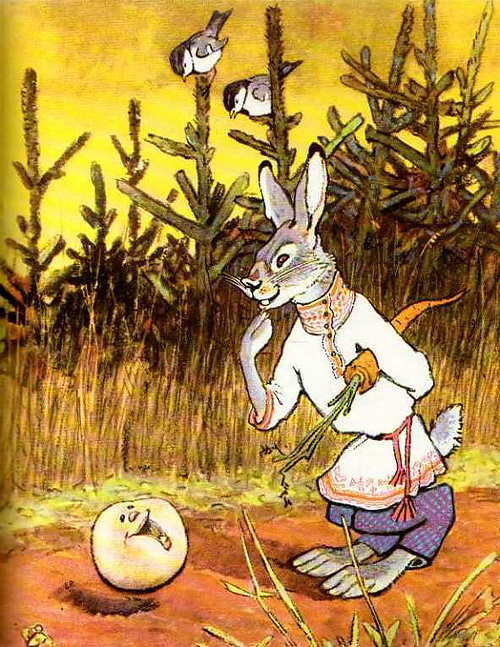 Народное музыкальное творчествопервый год обученияДетский  фольклор     Фольклор - это  литературное  и  музыкальное  устное  народное  творчество.     К  детскому  фольклору  относятся  песни,  которые  исполняют  дети  и  песни,  которые  взрослые  исполняют  для  детей.     Частью  детского  фольклора  является  потешный  фольклор:  потешки,  прибаутки,  дразнилки,  скороговорки,  небылицы,  загадки.     Потешка -  от  слова  потешать,  забавлять -  это  забавная  сказочка,  которая  исполняется  в  ритме  нараспев.СорокаСорока,  сорока,Где  была  далёко.Кашку  варила,Деток  кормила.На  порог  скакала,Гостей  созывала.Гости  услыхали – Быть  обещали!     Задание: 1. Выучи  прибаутку.                        2. Попробуй  нарисовать  сороку.                        3. Пой  песенку  на  двух  соседних  звуках.ПтичкаПтичка,  птичка,Вот  тебе  водичка,Вот  тебе  крошкиНа  моей  ладошке.  Задание: 1. Выучи  потешку.                 2. Играй  и  пой  песенку. ДроздокСкок,  скок,  поскок.Молодой  дроздок.По  водичку  пошёл,Молодичку  нашёл.Молодиченька – Невеличенька.Сама  с  вершок,Голова  с  горшок. Задание: 1. Придумай  рисунок  к  потешке.                        2. Выучи  слова.                        3. Пой  потешку  на  одном  звуке.  Прибаутка - это  складная  приговорка,  присказка.     Дон – донДон – дон,  дон – дон!Загорелся  Кошкин  дом.Бежит  курица  с  ведромЗаливать  Кошкин  дом.Кошка  выскочила,Глаза  выпучила.Побежала  к  дубу,Прикусила  губу.  Задание: 1. Пой  песенку  на  двух  звуках.                2. Запиши  ритмический  рисунок  песенки.                                            Дон – дон_______________________________________________________________________________________________________________________________________________________________________________________________________________________________________________________________________________  Небылица - это  небыль,  небывальщина,  ложь,  в  которой  перевёрнуты  признаки  или  действия.НебылицаИз – за  леса,  из – за  горЕдет  дедушка  ЕгорНа  буланой  на  телеге,На  скрипучей  лошади.Сапоги  на  нём  с  карманом,А  жилетка  с  каблуком,Подпоясался  дубиной,Опирался  кушаком.     Задание: 1. Выучи  слова.                    2. Пой  небылицу  на  двух  звуках.   Скороговорка - это  складная  речь  с  повторением  и  перестановкой  одних  и  тех  же  букв  и  слогов,  трудных  для  произношения.БобрыИдут  бобрыВ  сыры  боры.Бобры  храбрыДля  бобрят  добры.   Задание: 1. Научись  проговаривать  скороговорку  быстро,  чётко,                        понятно.                    2. Вспомни  свои  скороговорки  и  подготовь  их  рассказать                             на  уроке.                     3. Вспомни,  почему  в  народе  скороговорку  называли                             «чистоговоркой»? Дразнилка – от  слова  «дразнить»,  то  есть  умышленно сердить  насмешками.Андрей-воробейАндрей – воробей,Не  гоняй  голубей.Гоняй  галочекИз - под  палочек.Не  клюй  песок,Не  тупи  носок,Пригодится  носокКлевать  колосок.  Задание: 1. Читай  дразнилку  и  хлопай  ладошками  ритмический                            рисунок.                    2. Пой  песенку  на  одном  звуке.                  3. Попробуй  сыграть  её  на  фортепиано.    Робин – бобинРобин – бобин  барабекСкушал  сорок  человекИ  корову,  и  быка,И  живого  червяка.А  потом  и  говорит:«У  меня  живот  болит».     Задание: 1. Какие  отрицательные  качества  человека  высмеивает                        дразнилка  «Робин – бобин»?                     2. Придумай  рифмы – дразнилки  к  именам  и  расскажи  их                           на  уроке.  Загадка - это  краткое  иносказательное  описание  предмета,  которое  нужно  разгадать.  Задание: 1. Отгадай  мои  загадки:          По  горам,  по  долам          Ходит  шуба  да  кафтан.          Течёт,  течёт –          Не  вытечет,          Бежит,  бежит –           Не  выбежит.                Что  за  растение,          И  слепые  знают?         Что  слаще  мёда,          Сильнее льва?   2. Вспомни  свою  загадку  и  загадай  её  на  уроке  ребятам.        Скоро  контрольный  урок.  Повтори  все  правила  и  примеры.Сказка  Сказка – произведение  устной  народной  словесности.  Это  повествование  о  вымышленных  невероятных  событиях.     В  зависимости  от  темы  сказки  делятся  на  четыре  разновидности:  о  животных,  волшебные  сказки,  бытовые  и  сказки  о  природе.Композиция (строение) сказки    Язык  сказок  особенный,  он  отличается  от  обычной  речи.  Когда  мы  слышим  такое  начало:  В  некотором  царстве,  в  некотором  государстве…  или  Жили-были  старик  со  старухой…, - то переносимся в сказочный мир и ждём невероятных  событий.                                                        А  когда  прозвучит:  Стали  жить – поживать  и  добра  наживать, - то  снова  возвращаемся  в  реальный  мир.     Сказка  строится  по  определённому  плану.  Строение  сказки  называется  композиция.     Некоторые  сказки  начинаются  с  присказки:Летала  сова – весёлая  голова:  вот  она  летала,  летала  и  села,  да  хвостом  повертела,  да  по  сторонам  посмотрела  и  опять  полетела;  летала,  летала  и  села,  хвостом  повертела  да  по  сторонам  посмотрела…  Это  присказка,  сказка  впереди.                                (из  сказки «Журавель  и  цапля».)     Чтобы  отделить  сказочное  повествование  от  обыкновенной  речи  существует  зачин:- «Жили – были…»- «В  некотором  царстве,  в  некотором  государстве…»     Для  того  чтобы  показать  с  чего  началось  действие,  нужна  завязка:     Просит  старик: «Испеки,  старуху,  колобок». – «Из  чего  печь-то?  муки  нету». – Э-эх,  старуха!  По  коробу  поскреби,  по  сусеку  помети;  авось  муки  и  наберётся».                               (из  сказки «Колобок».)     Далее  идёт  показ  героев,  это  называется  экспозиция.Она  бывает  двух  видов:  сосредоточенная,  когда  все герои  появляются  в  начале  сказки («Журавль  и  цапля».);  рассредоточенная – новые  герои  появляются  на  протяжении  всей  сказки («Колобок»).     В  сказках  встречаются  троекратные  повторения:Колобок,  прежде  чем  встретить  лису,  трижды  встретился  с  разными  зверями – зайцем,  волком,  медведем.В  сказке  «Лиса  и  заяц»  разные  звери – собаки,  медведь,  петух – трижды  приходили  выгонять  лису  из  заячьей  избушки.     В  каждой  сказке  есть  самое  напряжённое  место,  где  мы  боимся  за  героя – это  кульминация,  которая  совпадает  с  развязкой.«Сел  колобок  лисе  на  язычок,  а  лиса  ам  его -  и  съела».                                        (из  сказки «Колобок»)Часто  сказка  имеет  концовку,  которая  возвращает  нас  из  сказочного  мира  в  реальный:     «Вот  вам  сказка,  а  мне  кринка  масла».                                         (из  сказки  «Лиса – повитуха»)     «Стали  жить  да  быть  да  животы  наживать – на  славу  всем  людям».                                         (из  сказки «Царевна – лягушка»)     «Стали  жить,  да  поживать,  да  добра  наживать».                          (из  сказки «Морской  царь  и  Василиса  Прекрасная»)     Каждая  сказка  чему-то  учит:  слушайся  старших,  не  обижай  слабых,  не  верь  льстивым  словам,  будь  внимателен  к  близким – это  мораль.     Задание:  Прочитай  сказку «Лиса,  заяц  и  петух»  и  разбери  её                         строение  по  плану.                                      « Лиса,  заяц  и  петух»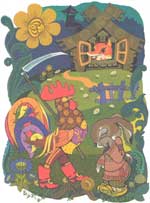   Жили -  были лиса да заяц. У лисы избушка ледяная, а у зайца лубяная.  Пришла  весна – красна – у  лисицы  растаяла,  а у  зайчика  стоит  по - старому. Лиса  попросилась  у  зайчика  погреться  да  зайчика  и  выгнала.     Идёт  дорогой  зайчик  да  плачет,  а  ему  навстречу  собаки: «Тяф,  тяф,  тяф!  Про  что,  зайчик,  плачешь?»  А  зайчик  говорит:  «Отстаньте,  собаки!  Как  мне  не  плакать?  Была  у  меня  избёнка  лубяная,  а  у  лисы  ледяная,  попросилась  она  ко  мне  да  меня - же  и  выгнала». – «Не  плачь,  зайчик! – говорят  собаки. – Мы  её  выгоним». – «Нет,  не  выгоните!» - «Нет,  выгоним!»    Подошли  к  избёнке: «Тяф,  тяф,  тяф!  Поди,  лиса,  вон!»  А  она  им  с  печи: «Как  выскачу,  как  выпрыгну – пойдут  клочки  по  заулочкам!»  Собаки  испугались  и  ушли.     Зайчик  опять  идёт  да  плачет.  Ему  навстречу  медведь: «О  чём,  зайчик,  плачешь?»   А  зайчик  говорит: «Отстань,  медведь!  Как  мне  не  плакать?  Была  у  меня  избушка  лубяная,  а  у  лисы  ледяная;  попросилась  она  ко  мне  да  меня - же  и  выгнала».                                                   «Не  плачь,  зайчик! – говорит  медведь. – Я  выгоню  её». – «Нет,  не  выгонишь!  Собаки  гнали – не  выгнали,  и  ты  не  выгонишь». – «Нет  выгоню!»  Пошли  гнать: «Поди,  лиса,  вон!»  А  она  с  печи:  «Как  выскачу,  как  выпрыгну – пойдут  клочки  по  заулочкам!»  Медведь  испугался  и  ушёл.     Идёт  опять  зайчик  да  плачет, а  навстречу  бык: «Про  что,  зайчик,  плачешь?» - «Отстань,  бык!  Как  мне  не  плакать?  Была  у  меня  избушка  лубяная,  а  у  лисы  ледяная;  попросилась  она  ко  мне,  да  меня -  же  и  выгнала». – «Пойдём,  я  её  выгоню». – «Нет,  бык,  не  выгонишь!  Собаки  гнали – не  выгнали,  медведь  гнал – не  выгнал,  и  ты  не  выгонишь». – «Нет,  выгоню!»  Подошли  к  избёнке: «Поди,  лиса,  вон!»  А  она  с  печи: «Как  выскачу,  как  выпрыгну – пойдут  клочки  по  заулочкам!  Бык  испугался  и  ушёл.     Идёт  опять  зайчик  да  плачет,  а  навстречу  петух  с  косой: «Кукареку!  О  чём,  зайчик,  плачешь?» - «Отстань,  петух!  Как  мне  не  плакать?  Была  у  меня  избушка  лубяная,  а  у  лисы  ледяная;  попросилась  она  ко  мне  да  меня  - же  и  выгнала». – «Пойдём,  я  выгоню». – «Нет,  не  выгонишь!  Собаки  гнали – не  выгнали,  медведь  гнал – не  выгнал,  бык  гнал – не  выгнал,  и  ты  не  выгонишь». – «Нет,  выгоню!»  Подошли  к  избёнке: «Кукареку!  Несу  косу  на  плечи,  хочу  лису  посечи!  Поди,  лиса,  вон!»  А  она  услыхала,  испугалась,  говорит: «Одеваюсь…»  Петух  опять: «Кукареку!  Несу  косу  на  плечи,  хочу  лису  посечи!  Поди,  лиса,  вон!»  А  она  говорит: «Шубу  надеваю».  Петух  в  третий  раз: «Кукареку!  Несу  косу  на  плечи,  хочу  лису  посечи!  Поди,  лиса,  вон!»  Лисица  выскочила  и  убежала,  а  петух  стал  с  зайчиком  жить  да  подживать,  да  добра  наживать.     Вот  тебе  сказка,  а  мне  кринка  масла.Волшебные  сказки     Героями  этих  сказок  становятся  люди,  наделённые  идеальными  качествами  и  сверхвозможностями.  Например -   Василиса  Премудрая.      Большое  место  занимают  помощники  главных  героев:  верные  друзья – животные  или  люди,  наделённые  чудодейственными  силами.                                         «Крошечка – Хаврошечка»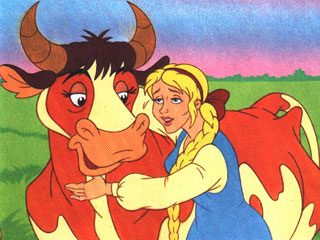       Вы  знаете,  что  есть  на  свете  люди  и  хорошие,  есть  и  похуже, есть  и  такие,  которые  бога  не  боятся,  своего  брата  не  стыдятся;  к  таким-то  и  попала  Крошечка - Хаврошечка. В свет  божий  не  пустили,  над  работою  каждый  день  занудили,  заморили;  она  и  подаёт,  и  прибирает,  и  за  всё  отвечает.      А  были у её  хозяйки  три  дочери  большие.  Старшая  звалась  Одноглазка,  средняя – Двуглазка,  а  меньшая – Триглазка;  но  они  только  и  знали  у  ворот  сидеть,  на  улицу  глядеть,  а  Крошечка – Хаврошечка  на  них  работала,  их  обшивала,  для  них и  пряла  и  ткала,  а  слова  доброго  никогда  не  слыхала.  Вот  то-то  и  больно – ткнуть  да  толкнуть  есть  кому,  а  приветить  да  приохотить  нет  никого!     Выйдет,  бывало,  Крошечка – Хаврошечка  в  поле,  обнимет  свою  рябую  корову,  ляжет  к  ней  на  шейку  и  рассказывает,  как  ей  тяжко  жить – поживать: «Коровушка – матушка!  Меня  бьют,  журят,  хлеба  не  дают,  плакать  не  велят.  К  завтрашнему  дали  пять  пудов  напрясть,  наткать,  побелить  и  в  трубы  покатать».  А  коровушка  ей  в  ответ: «Красная  девица!  Влезь  ко  мне  в  одно  ушко,  а  в  другое  вылезь – всё  будет  сработано».  Так  и  сбывалось.  Вылезет  красная  девица  из  ушка – всё  готово:  и  наткано,  и  побелено,  и  покатано.                                                   Отнесёт к мачехе; та  поглядит,  покряхтит,  спрячет  в  сундук,  а  ей  ещё  больше  работы  задаст.  Хаврошечка  опять  придёт  к  коровушке,  в  одно  ушко  влезет,  в  другое  вылезет  и  готовенькое  возьмёт,  принесёт.      Дивится  старуха,  зовёт  Одноглазку: «Дочь  моя  хорошая,  дочь  моя  пригожая!  Доглядись,  кто  сироте  помогает:  ткёт,  и  прядёт,  и  в  трубы  катает?»  Пошла  с  сиротой  Одноглазка  в  лес,  пошла  с  нею  в  поле;  забыла  матушкино  приказание,  распеклась  на  солнышке,  разлеглась  на  травушке,  а  Хаврошечка  приговаривает: «Спи,  глазок,  спи  глазок!»  Глазок  заснул;  пока  Одноглазка  спала,  коровушка  и  наткала  и  побелила.  Ничего  мачехе  не  дозналась,  послала  Двуглазку.  Эта  тоже  на  солнышке  распеклась,  на  травушке  разлеглась,  материно  приказание  забыла,  и  глазки  закрыла;  а  Хаврошечка  баюкает: «Спи,  глазок,  спи  другой!»  Коровушка  наткала,  побелила,  в  трубы  покатала,  а  Двуглазка  всё  ещё  спала.     Старуха  рассердилась,  на  третий  день  послала  Триглазку,  а  сироте  ещё  больше  работы  дала.  И  Триглазка,  как  её  старшие  сёстры,  прыгала – попрыгала  и  на  травушку  пала.  Хаврошнчка  поёт: «Спи,  глазок,  спи,  другой!» - а  об  третьем  забыла.  Два  глаза  заснули,  а  третий  глядит  и  всё  видит,  всё – как  красная  девица  в  одно  ушко  влезла,  в  другое  вылезла  и  готовые  холсты  подобрала.  Всё,  что  видела,  Триглазка  матери  рассказала;  старуха  обрадовалась,  на  другой  же  день  пришла  к  мужу: «Режь  рябую  корову!»  Старик  так – сяк: «Что  ты,  жена,  в  уме  ли?  Корова  молодая,  хорошая!»  Режь,  да  и  только!  Наточили  ножик…     Побежала  Хаврошечка  к  коровушке: «Коровушка – матушка!  Тебя  хотят  зарезать». – «А  ты,  красная  девица,  не  ешь  моего  мяса;  косточки  мои  собери,  в  платочек  завяжи,  в  саду  их  рассади  и  никогда  меня  не  забывай,  каждое  утро  водой  их  поливай».  Хаврошечка  всё  сделала,  что  коровушка  завещала:  голодом  голодала,  мяса  её  в  рот  не  брала,  косточки  каждый  день  в  саду  поливала.  И  выросла  из  них  яблонька,  да  какая – боже  мой!  Яблочки  висят  на  ней  наливные,  листики  шумят  золотые,  веточки  гнутся  серебряные;  кто  ни  едет  мимо – останавливается,  кто  проходит  мимо – тот  заглядывается.     Случилось  раз – девушки  гуляли  по  саду;  на  ту  пору  ехал  по  полю  барин – богатый,  кудреватый,  молоденький.  Увидел  яблочки,  спрашивает  девушек: «Девицы – красавицы! – говорит  он. – Которая  из  вас  мне  яблочко  поднесёт,  та  за  меня  замуж  пойдёт».  И  бросились  три  сестры  одна  перед  другой  к  яблоньке.  А  яблочки – то  висели  низко,  под  руками  были,  а  то  вдруг  поднялись  высоко – высоко,  далеко  над  головами  стали.  Сёстры  хотели  их  сбить – листья  глаза  засыпают,  хотели  сорвать – сучья  косы  расплетают;  как  ни  бились,  ни  метались – ручки  изодрали,  а  достать  не  могли.     Подошла  Хаврошечка,  и  веточки  приклонились,  и  яблочки  опустились.  Барин  на  ней  женился,  и  стала  она  в  добре  поживать,  лиха  не  знавать.        Задание: 1. Назови  героев,  которые  обладали  волшебной  силой.                       2. Попробуй  пересказать  сказку.Бытовые  сказки     В  бытовых  сказках  действие  происходит  в  обычной  будничной  обстановке  города  или  деревни.     Положительными  героями  являются  герои  из  народа:  портной,  мельник,  солдат,  батрак,  мастеровой.  И  всегда  в  сказке  добрые  и  смелые,  умные  и  находчивые  побеждают  злых,  трусливых,  коварных  и  глупых.                                         «Кашица  из  топора»    Пришёл  солдат  с  походу  на  квартиру  и  говорит  хозяйке: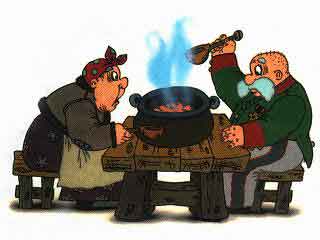 - Здравствуй,  божья  старушка!  Дай-ка  мне  чего-нибудь  поесть.     А  старуха  в  ответ:- Вот  там,  на  гвоздике  повесь.- Аль  ты  совсем  глуха,  что  не  чуешь?- Где  хочешь,  там  и  заночуешь.- Ах  ты,  старая,  я  те  глухоту-то  вылечу!  Подавай  на  стол!- Да  нечего  родимый!- Давай  топор,  я  из  топора  кашу  сварю.- Что  за  диво! – думает  баба. – Дай  посмотрю,  как  из  топора  солдат  кашицу  сварит.     Принесла  ему  топор;  солдат  взял,  положил  его  в  горшок,  налил  воды  и  давай  варить.  Варил,  варил,  попробовал  и  говорит:- Всем  бы  кашица взяла,  только  б  малую  толику  круп  подсыпать!                                                                                                                 Баба  принесла  ему  круп.  Опять  варил-варил,  попробовал  и  говорит:- Совсем  бы  готово,  только  б  маслом  сдобрить!     Баба  принесла  ему  масла.  Солдат  сварил  кашицу:- Ну,  старуха,  теперь  подавай  хлеб  да  соли,  да  принимайся  за  ложку,  - станем  кашицу  есть.     Похлебали  вдвоём  кашицу.  Старуха  спрашивает:- Служивый!  Когда  же  топор  будем  есть?- Да, видишь,  он  ещё  не  уварился, - отвечает  солдат,  где-нибудь  на  дороге  доварю,  да  позавтракаю.     Тотчас  припрятал  топор  в  ранец,  распростился  с  хозяйкою  и  пошёл в  иную  деревню.  Вот  так-то  солдат  и  кашицы  поел  и  топор  унёс!  Задание: 1. Где  происходит  действие  сказки?                 2. Кто  главный  герой  в  сказке?                 3. Как  думаешь,  солдат – положительный  герой?Сказки  о  животных   Сказки  о  животных  возникли  в  глубокой  древности,  их  появление  связано  с  трудом  первобытного  человека.     Действующие  лица  сказок – дикие  и  домашние  животные – медведь,  волк,  заяц,  лиса,  собака,  кошка,  коза, конь,  а  так  же  птицы,  рыбы  и  насекомые.  Каждое  животное  обладает  своей  характеристикой.  Собака  изображается  как  умное  животное,  преданное  человеку,  Кот – ленив,  Петух – криклив и  самоуверен.     Хищные  животные  противопоставляются  домашним  животным  и  человеку.  Волк  считается  хитрым  и  опасным  зверем,  но  в  сказке  он  всегда  изображается  глупым,  его  легко  обмануть.  Медведь,  очень  ловкий,  сильный  и  неустрашимый  зверь.  В  сказках  же  он  неуклюжий  и  неповоротливый.  Лиса – разбойница,  «кума»  волку  и  медведю,  но  она  умнее  и  хитрее  всех  остальных  зверей.  Уступая в силе и  размерах  волку  и  медведю,  она,  тем  не  менее,  легко  обманывает  их.                                                        Но  при  этом  лиса  стремится  сохранить  добрые  отношения  и  с  медведем,  и  с  волком,  а  при  случае  и  с  человеком.     По - иному  ведут  себя  домашние  животные,  попав  в  беду.Сила  дружбы,  готовность  помочь  слабому,  присутствуют  во  многих  сказках.  Смелость  и  отвага  домашних  животных  берут  верх  над  хитростью  и  коварством.     Животные  в  сказках  думают  и  говорят,  вступают  в  отношения  с  человеком.                                «Лиса  и  волк»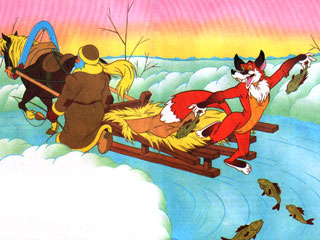    Жили  себе  дед  да  баба.  Дед  говорит  бабе:- Ты,  баба,  пеки  пироги,  а  я  поеду  за  рыбой.     Наловил  рыбы  и  везёт  домой  целый  воз.  Вот  едет  он  и  видит:  лисичка  свернулась  калачиком  и  лежит  на  дороге.  Дед  слез  с  воза,  подошёл  к  лисичке,  а  она  не  ворохнётся,  лежит  себе,  как  мёртвая.-Вот  будет  подарок  жене, - сказал  дед,  взял  лисичку  и  положил  на  воз,  а  сам  пошёл  впереди.     А  лисичка  улучила  время  и  стала  выбрасывать  полегоньку  из  воза  всё  по  рыбке  да  по  рыбке,  всё  по  рыбке  да  по  рыбке.Повыбросала  всю  рыбу  и  сама  ушла.- Ну,  старуха, - говорит  дед, - какой  воротник  привёз  я  тебе  на  шубу.- Где?- Там  на  возу – и  рыба,  и  воротник.     Подошла  баба  к  возу:  ни  воротника,  ни  рыбы – и  начала  ругать  мужа:- Ах  ты,  старый!  Такой – сякой!  Ты  ещё  вздумал  обманывать!     Тут  дед  смекнул,  что  лисичка-то  была  не  мёртвая;  погоревал,  погоревал  да  делать-то  нечего.     А  лисичка  собрала  всю   разбросанную  по  дороге  рыбу  в  кучу,  села  и  ест  себе.  Навстречу  ей  идёт  волк.- Здравствуй,  кумушка!                                   - Здравствуй,  куманёк!- Дай  мне  рыбки!- Налови  сам,  да  и  ешь.- Я  не  умею.- Эка,  вить,  я  же  наловила:  ты,  куманёк,  ступай  на  реку,  опусти  хвост  в прорубь – рыба  сама  на  хвост  нацепляется.  Да  смотри,  сиди  подольше,  а  то  не  наловишь.     Волк  пошёл  на  реку,  опустил  хвост в  прорубь:  дело-то  было  зимою.  Уж  он  сидел,  сидел,  целую  ночь  просидел,  хвост  его  и  приморозило;  попробовал  было  приподняться:  не  тут-то  было.- Эка,  сколько  рыбы  привалило,  и  не  вытащить! – думает  он.Смотрит,  а  бабы  идут  за  водой  и  кричат,  завидя  серого:- Волк,  волк!  бейте  его,  бейте  его!      Прибежали  и  начали  колотить  волка – кто  коромыслом,  кто  ведром,  кто  чем  попало.  Волк  прыгал,  прыгал,  оторвал  себе  хвост  и  пустился  без  оглядки  бежать.- Хорошо  же, - думает, - уж  я  тебе  отплачу,  кумушка!     А  лисичка – сестричка,  покушамши  рыбки,  захотела  попробовать,  не  удастся  ли  ещё  чего-нибудь  стянуть; забралась  в  одну  избу,  где  баба  пекла  блины,  да  попала  головой  в  кадку  с  тестом,  вымазалась  и  бежит.  А  волк  ей  на  встречу:- Так-то  ты  учишь?  Меня  всего  исколотили!- Эх,  куманёк, - говорит  лисичка-сестричка, - у  тебя  хоть  кровь  выступила,  а  у  меня  мозг,  меня  больней  твоего  побили;  насилу  плетусь.- И  то  правда, - говорит  волк, - где  тебе,  кумушка,  уж  идти;  садись  на  меня,  я  тебя  довезу.     Лисичка  села  ему  на  спину,  он  её  и  понёс.  Вот  лисичка-сестричка  сидит,  да  потихоньку  и  говорит:- Битый  небитого  везёт,  битый  небитого  везёт.                                                                                                       - Что  ты,  кумушка,  говоришь?- Я,  куманёк,  говорю:  битый   битого  везёт.-Так,  кумушка,  так!    Задание: 1. Какие  характеры  у  главных  героев?                   2. Почему  волк  всегда  оказывался  битым?Сказки  о  природе     В сказках  о  природе  героями  становятся  ручеёк,  дерево,  облако,  цветок.  Они  думают,  переживают  и  поступают  так  же,  как  люди.«О  двух  речках»               (Е.Иманакова  из  книги «Сказание  о  Земле  Даурской»)     Разные  истории  в  земле  Даурской  рассказывают.  Вот  текут,  обнявшись,  две  речки – Верея  и  Кручина.  Места  вокруг  них  ягодные,  много  трав  целебных  по  берегам  растёт.  А  была  пора – стоял  тут  стеной  непроходимый  лес,  а  в  центре  его  заимка  была.  И  жила  на  той  заимке  троица – мать,  дочь  и  некая  волшебная  сила.     Весной  землю  пахали  да  сеяли,  летом  траву  косили,  осенью  по  грибы  да  ягоды  ходили,  зимой…- никому  неизвестно,  что  было.  Боялись  люди  к  ним  ходить.  Мужиков  в  доме  не  водилось,  а  все  крестьянские  дела  были  сделаны.  Видимо,  не  зря  сила  волшебная  с  ним  жила.  А  звали  в  народе  ту  заимку  Новотроицкой.     Однажды  одолели  мать  предчувствия,  что  её  кончина  близко,  решила  она  дочь  свою  замуж  выдать.  И  даже  приглядела  рослого  парня  из  соседней  деревни – Илью.  По  осени  сватов  заслали.  Молодые  друг  другу  понравились.                                                        А  как  дело  до  свадьбы  дошло,  забрали  вдруг  парня  в  солдаты.  Призадумалась  мать – другого  жениха  искать  стала.  А  невеста  пригорюнилась,  мил  её  сердцу  был  первый  суженый. - Не  пойду  я  за  другого.  Илью  ждать  буду, - сказала  дочь.- А  коль  убьют  его  на  войне? – мать  в  ответ.- Верю  я,  живой  вернётся  Илюшенька.     Прошёл  год,  и  постучала  в  их  дом  беда – известие  пришло,  что  убит  Илья.  Выбежала  дочка  из  дому,  а  мать  за  ней  вдогонку.  Но  не  догнать,  быстрее  лани  мчится  убитая  горем  девушка.  Заголосила  тут  мать,  к  силе  волшебной  взывая.  Как  из-под  земли  явились  каменные  воины  и  схватили  беглянку.- Нет  Ильи  больше,  быть  тебе  замужем  за  другим, - грозно  сказала  мать.    Но  вырвалась  девушка  из  каменных  рук  исполинов  и  побежала,  причитая:- Верю  я,  верю  я.     Стукнули  тут  стражи  копьями  и  обратились  в  траву.  Оплела  трава  мурава  ноги  девушки.  Упала  она  наземь,  превратилась  в  речку  и  побежала  по  камушкам,  звонко  журча:- Верю  я,  верю  я.    Дрогнуло  тогда  сердце  матери,  упала  она  как  подкошенная  на  землю  и  тоже  речкою  стала.  Забурлили  её  воды,  потемнели.  Печально  бились  волны  о  берег.  А  под  кручей  слились  обе  в  одну.  Обнялись  и  потекли  далее  по  земле  Даурской,  о  женском  горюшке  нашёптывая.  Так  их  люди  и  прозвали:  младшую – Верея,  старшую – Кручина.     Задание: 1. Почему  речки  получили  название  Верея  и  Кручина.Собиратели  русских  народных сказок   Фольклор – искусство  коллективное,  без авторское.Русский  фольклор  богат  и  разнообразен.  Пословицы  и  былины,  сказки  и  свадебные  плачи,  загадки  и  духовные  стихи,  хороводные  песни  и  частушки – все  это  жанры  составляют  сокровищницу  духовной  жизни  нашего  народа.                                                     Фольклорное  творчество  устное,  распространялось  из  уст - в  уста.  К  такому  устному  творчеству  относится  и  сказка.     Сколько  замечательных  русских  народных  сказок  слышали  дети  разных  поколений,  но  время  не  сохранило  их  все до  наших  дней.  А  те  сказки,  которые  мы  знаем  и  любим,  дошли  до  нашего  времени  благодаря  собирателям  русских  народных  сказок,  людям  понявшим,  чтобы  сохранить  для  последующих  поколений  образцы  устного  творчества,  их  нужно  собирать  и  записывать.     Одним  из  первых  собирателей  был  Иван  Петрович  Сахаров,  знаменитый  археолог,  собиратель  песен,  сказок,  народных  верований,  преданий,  обычаев.  Уже  в  1836г  он  издал  книгу «Сказания  русского  народа» которая  пробудила  интерес  и  уважение  к  памятникам  народного  творчества.     Продолжателями  деятельности  Сахарова  стали  Киреевский,  Рыбниковы,  Афанасьев  и  другие.    На  зимних  каникулах  сочини  свою  сказку,  со  своими  героями.  Чтобы  сказка  получилась – пользуйся  планом:- присказка,- зачин,- завязка,- экспозиция,- троекратные  повторы,- кульминация,- развязка,- концовка,	- мораль	Хоровод     Хороводы  существовали  уже  при  первобытно – общинном  строе.  Тогда  они  носили  ритуальный  характер  и  входили  в  календарный  цикл,  их  водили  только  весной. Пережив  холодную  зиму,  с  первыми  тёплыми  лучами  солнца  первобытные  люди  вставали  в  круг  и  совершали  какой-то  ритуал,  обращаясь  к  солнцу  как  к  божеству,  призывали  тепло.                                                                                                         Задание: 1. Внимательно  рассмотри  рисунок  и  скажи,  в  какое     время                                жили  люди,  изображённые  на  картинке?                 2. С  какой  целью  они  вставали  в  круг  и  почему  только                           весной?                                                                 Со  временем  обрядовый  характер  хороводов  утратился,  и  они  превратились  в  игру  и  развлечение.  Участниками  хоровода  могли  быть  только  молодёжь  и  подростки.  Дети  и  старики  в  хоровод  не  допускались,  они  были  зрителями.  Участники  хоровода  одевались  празднично,  нарядно.  На  ярмарке  закупали  ленты,  платки,  а  лучшую  одежду  берегли  для  хоровода.     Задание: 1. Нарисуй  женский  или  мужской  костюм  для  хоровода.     Музыкальной  и  певческой  одарённости  от  всех  участников  не требовалось.  Если  кто-то  не  умел  петь  или  пел  плохо,  можно  было  молча  двигаться  или  только  подпевать.     Главную  роль  в  хороводе  играли  девушки.  Из  них  выбирали  одну,  которая  хорошо  знала  хороводные  песни  и  лучше  всех  пела.  Называли  её  хороводницей.     По  темпу  хороводы  делятся  на  быстрые  и  медленные.Большие  хороводы  двигались  медленно.  В  многолюдных  хороводах,  когда  участники  стоят  вплотную  друг  к  другу,  движения  могут  быть  такими:Правая  нога  ставится  точно  впереди  левой.Левая  нога  приставляется  к  правой.Правая  нога  ставится  позади  левой.Левая  нога  приставляется  к  правой.Дальше  движения  повторяются.     В  быстрых  хороводах  ритм  движения  согласован  с  ритмом  песни («А  я  по  лугу»).В  медленных  хороводах  такой  согласованности  нет:  ритм  песни  и  ритм  движения  хоровода  не  зависят  друг  от  друга («Во  поле  берёза»).  В  быстрых  хороводах  возможно  приплясывание.     Хоровод  может  быть  разной  формы.  Самый  распространённый – круговой  хоровод,  а  может  быть  в  форме  двух  рядов,  он  называется  «стенка  на  стенку».  «Капустка», «вьюнок», «воротца», «ручеёк», «карусель», «гребень» - это  фигурные  хороводы.     Есть  хороводы – игры.  Сюжеты  таких  хороводов  разыгрывают  в  жестах  и  в  движениях.     Хороводные  песни  имели  поучительное  содержание  для  молодёжи,  что  и  как  надо  или  не  надо  делать.  Тексты  песен  отражали  трудовые  отношения («Просо»),  семейно-бытовые («Во  лузях»),  социальные  и  темы  сватовства («Я  посеяла  ленку»).      Задание: «Оживи» рисунок. Вопросы  на  контрольный  урок:Хоровод – определение,  происхождение.Участники,  одежда,  манера  поведения  в  хороводе.Кого  называли  хороводницей.Темп  и  движения  в  больших  хороводах.                                                       Ритм  быстрых  хороводов.  Пляска  в  две,  три  ноги,  дробление     (записать,  показать).                                         Формы  хороводов.Спеть  любую  хороводную  песню.Игровой  фольклор     Игра – это  забава,  установленная  по  правилам.     С  раннего  детства  жизнь  ребёнка  связана  с  игрой.  Дома  или  на  улице  дети  играют  в  мяч,  прятки,  салки  и  многое  другое.  Игры  прививают  навыки  поведения  и  приобщают  к  национальной  культуре.     Игра  выполняет  разные  задачи:  познавательные,  спортивные,  творческие.  Игры  помогают  познать  новые  музыкальные  образы,  приобрести  умения  и  навыки,  развить  фантазию.     Все  игры  делятся  на  несколько  групп.     Хороводные – круговые,  некруговые,  хороводы-шествия – обязательно  имеют  хореографию  и  сопровождаются  музыкальным  оформлением («Кострома»,  «Заинька»,  «Козёл»,  «Золотые  ворота»,  «Цепи  кованы»,  «Бояре»).     Драматические  игры  имеют  сюжет,  действие,  диалог.  На  первом  месте  в  них  стоит  театрализованное  драматическое  действие («Ворон»,  «У Маланьи  у  старушки»,  «Редька»).     Спортивные  игры  имеют  соревновательный  характер,  они  развивают  силу,  ловкость,  активность.     Почти  все  игры  предполагают  импровизацию  и  способствуют  развитию  воображения  и  творческих  способностей.     Каждая  игра  начинается  считалкой.         Считалка – это  ритмически  организованное,  рифмованное  построение, которое  исполняется  говорком  или  нараспев  с  указательными  жестами.     Считалка  организует  участников  и  помогает  выбрать  водящего.  Считалки  бывают  трёх  видов:  простейшие,  сюжетные,  заумные.Простейшие:Раз-два-три,Поди  водить  ты.Шишел - мышел –Этот  вышел.Тары-бары,  растабары.У  Варвары  куры  стары.Сюжетные:Катилась  мандаринкаПо  имени  Маринка.В  школу  не  ходила,Двойку  получила.А  когда  пошла  гулять-Получила  цифру  пять.А  когда  пошла  домой-Получила  цифру  ноль.Заумные:Эники-бэникиВсе  колёса,Эники-бэникиМай.Энэ-бэнэ-ресКвинтер,  финтер,  жес.Энэ-бэнэ-рябаКвинтер,  финтер,  жаба.Чики-рики,  буки-рики	Бухты-барахтыЛебеди-карахты.Чара-бираДва  вампира,Солнце-бронцеЛуковка.Вопросы  на  контрольный  урок:1.Игра – определение.2.Игра  в  жизни  человека.3.Разновидности  игр.4.К  какому  виду  фольклора  относится  игра.5.С  чего  начинается  игра.6.Считалка – определение.7. Разновидности  считалок.8. Для  чего  нужна  считалка.9. Примеры  считалок.Заканчивается  учебный  год.  Повтори  все  темы.  На  последнем  уроке  ты  должен  показать  хорошие  знания!                                                                                    Содержание1. Детский фольклор…………………………………………………………………22. Потешки……………………………………………………………………………23. Прибаутки………………………………………………………………………….34. Небылицы………………………………………………………………………….45. Скороговорки……………………………………………………………………...46. Дразнилки………………………………………………………………………….57. Загадки……………………………………………………………………………..68. Сказка. Композиция сказок………………………………………………………79. Волшебные сказки…………………………………………………………….....1010. Бытовые сказки…………………………………………………………………1311. Сказки о животных……………………………………………………………..1412. Сказки о природе……………………………………………………………….1713.Собиратели русских народных сказок ………………………………………1914. Хоровод…………………………………………………………………………2015. Игровой фольклор……………………………………………………………...23